Bonjour !Je suis pédiatre en libérale à Annecy et je cherche un(e) remplaçant(e) pour mon congé maternité qui débutera mi-juin 2024 et jusqu’à fin octobre environ. Si possibilité de poursuite du remplacement jusqu’à fin novembre ou même fin décembre je suis preneuse !Nous sommes 3 pédiatres dans le cabinet (il y a 3 bureaux) en plein centre ville d’Annecy, au Médic Center (6 rue Jean Louis Grivaz). Je suis installée en secteur 2 OPTAM et la rétrocession que nous faisons à nos remplaçantes actuellement est de 75%.Je fais de la pédiatrie générale et de l’endocrinologie pédiatrique mais j’enlèverai les consultations d’endocrinologie pour la personne qui me remplacera (sauf si c’est une endocrino pédiatre, sait-on jamais ?). Je travaille 4 jours par semaine du lundi au jeudi et j’ai 2 remplaçantes qui tournent sur les vendredis. Possibilité de rediscuter les jours de remplacement, d’en faire 3 au lieu des 4… Bref je suis ouverte à la discussion.Ce remplacement pourra déboucher sur une collaboration puisque nous ne travaillons pas à temps plein et que nous avons chacune un bureau !Annecy est une ville très attractive avec plein d’activités possibles en cette belle saison : rando, trail, vélo, baignade dans le lac…A bientôt !Dr Sophie Moniez0663306081docteur.s.moniez@gmail.com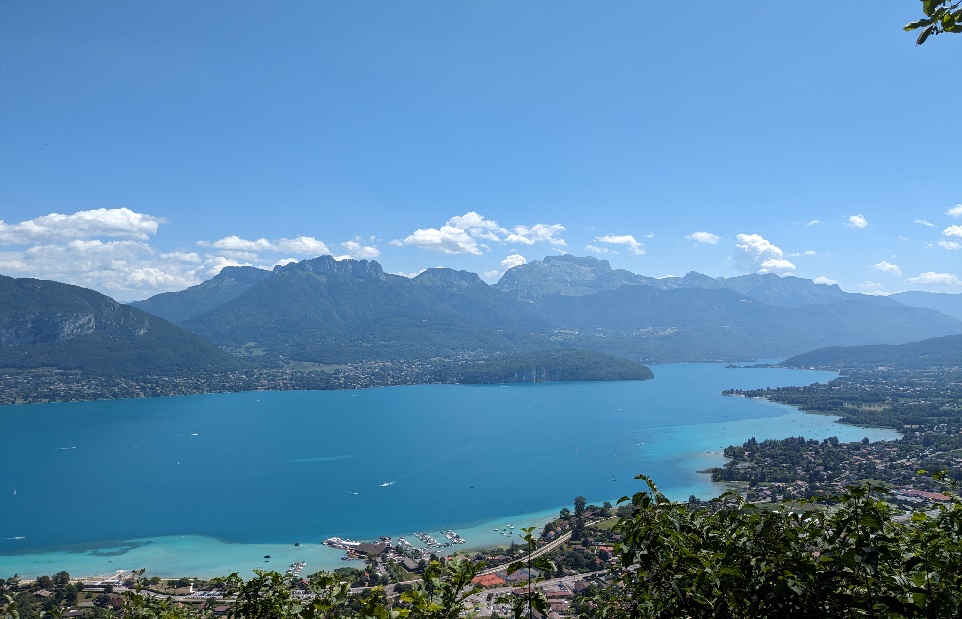 